平成30年　日向こまちの会のご案内H30.3吉日　活性化委員会 日向こまちの会　　今年も日向こまちの会の季節がやって参りました。1998年4月、北郷の花立公園より王子の飛鳥山公園に１本のソメイヨシノが移植されました。その桜満開の飛鳥山公園を散策し、路面電車に乗って巣鴨へ移動、地蔵通り商店街を散策し、とげぬき地蔵尊高岩寺に詣で、すぐ隣に有る大正11年創業の地蔵そば大橋屋でコース料理をお楽しみ頂きます。是非、皆様お誘い合わせのうえご参加くださいます様、茲にご案内申し上げます。日時：４月８日（日）午前10時　王子駅　南口　集合（時間厳守）会費：男性 ￥５，０００　女性 ￥４，０００（路面電車170円は各自負担）コース：10時 王子駅南口⇒飛鳥山⇒路面電車にて移動⇒巣鴨散策⇒12時 昼食「大橋屋」⇒高千穂・延岡・日向のアンテナショップ「神の国から」⇒14時半 巣鴨駅解散、お時間のある方は六義園へご案内致します。お手数ですが、３月２０日（火）までにご出欠をお知らせください。担当：帆足 連絡先(携帯)090-7458-0357  (自宅☎＆FAX)042-427-1766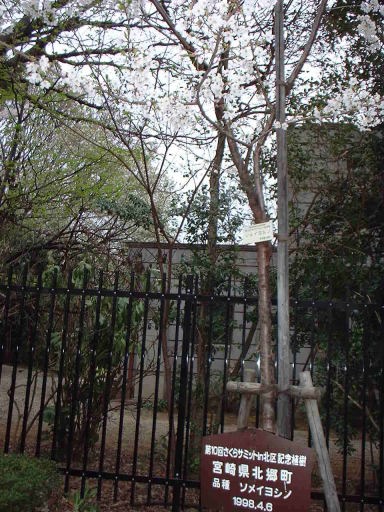 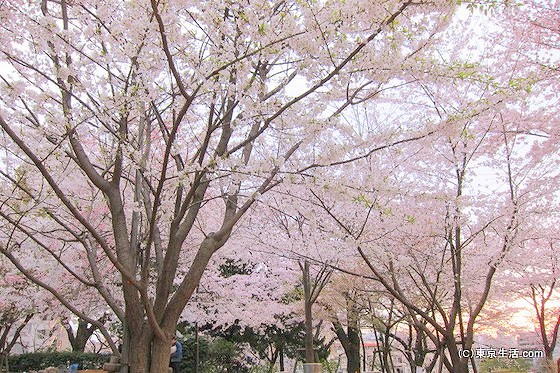 （飛鳥山の桜）FAX送信先在京宮崎県人会事務局内　活性化委員長 下苙 直樹 宛FAX：03-3222-1448　　　　　　こまち会参加申込書氏　　　名連　絡　先１携帯電話　　　　　　-　　　　　　-	２携帯電話　　　　　　-　　　　　　-	３携帯電話　　　　　　-　　　　　　-	